PROJET D’ANIMATION : MERCREDI DE NOVEMBRE ET DECEMBRE  2021Horaires :									Lieu : Maison commune7h45-18h avec ou sans repas						7h45-12h15 ou 13h15-18h sans repas		7h45-13h15 ou 11h45-18h avec repas			 Inscription et changement :  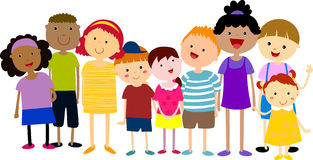 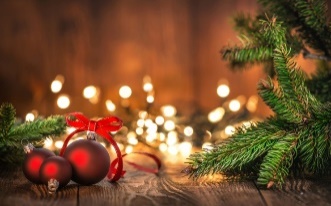 Au plus tard, le lundi soir par téléphone au 03.84.75.51.56 auprès de Myriam Heureaux.Ce planning est prévisionnel, par conséquent il peut y avoir certaines modifications. Merci de votre compréhension.   Mairie d’Echenoz-la-Méline	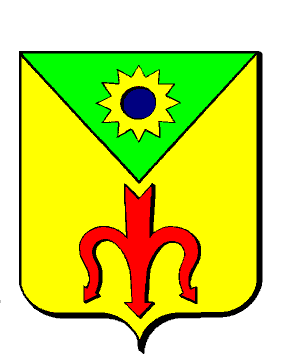 Accueil de loisirs « le diabolo mélinois »2, rue de la Flandrière70000 Echenoz-la-Méline		03.84.75.51.56 SDJES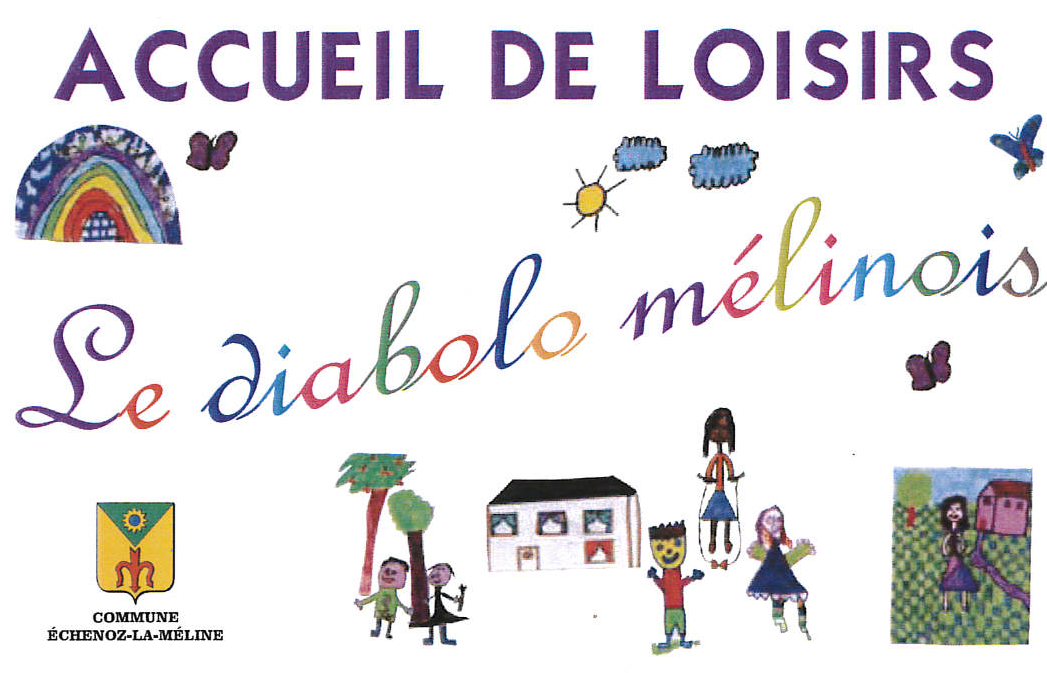 DatesMatinAprès-midi10 novembre3-6 : Tableau champignon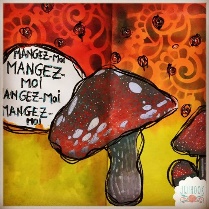 7-11 : Papertoys   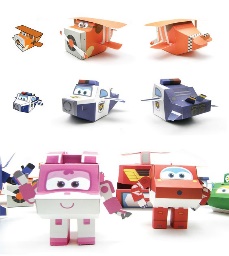 3-6 / 7-11 :Initiation basket 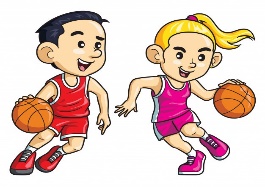 Atelier danse  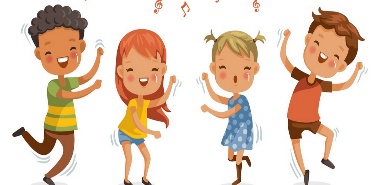 17 novembre 3-6 / 7-11 : Gymnastique à la légère mélinoise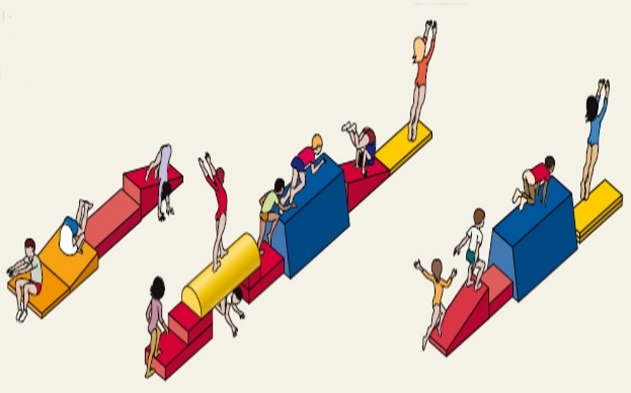 3-6 : Petit écureuil   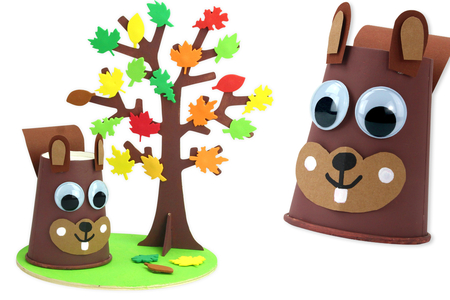 7-11 : Arbre d’automne 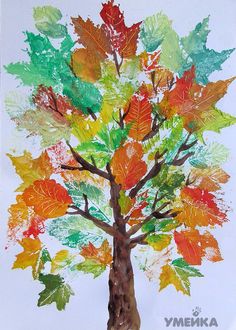 24 novembre3-6 / 7-11 : Fabrication de centre de tables pour les ainés du village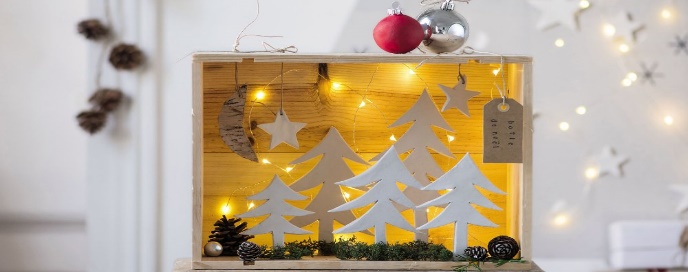 3-6 / 7-11 : Fabrication de déco de noël au profit du        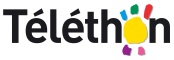 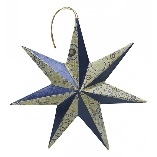 1 décembre3-6 : Déco de table : sapin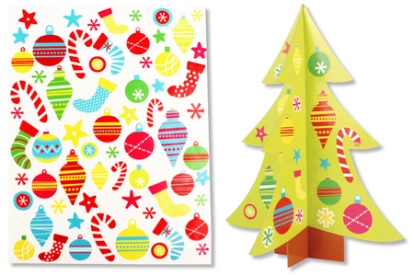 7-11 :  Couronne de Noël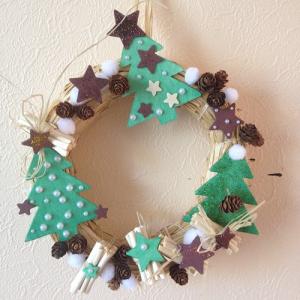 3-6 : Bottes de noël 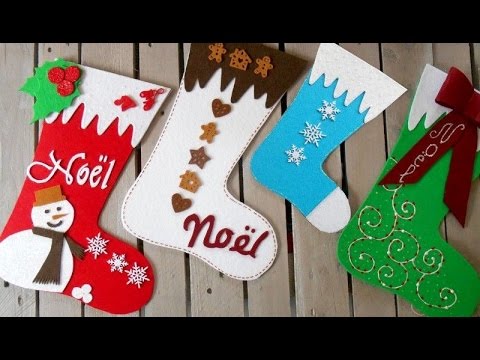 7-11 : Centre de table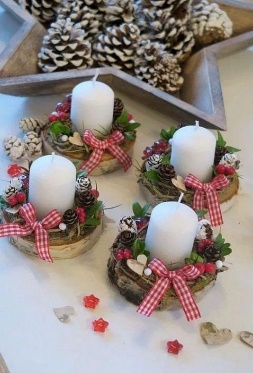 8 décembre 3-6 : Cuisine : sablés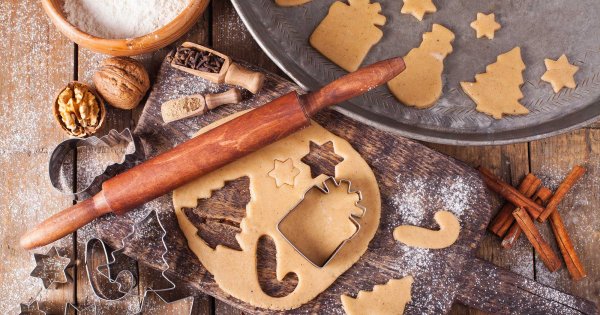 7-11 : Photophore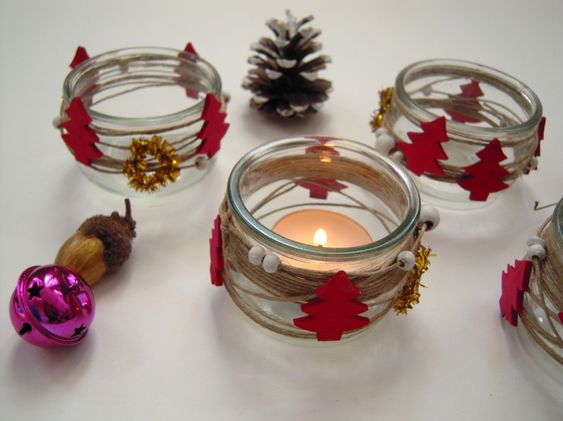 3-6  / 7-11 : Spectacle de NoëlZucco : ce n’est pas mon cadeau !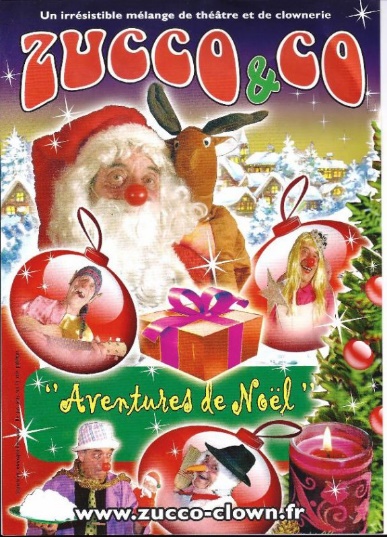 Places limitées15 décembre3-6 / 7-11 : Loto de noël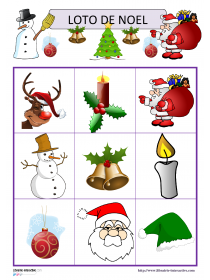 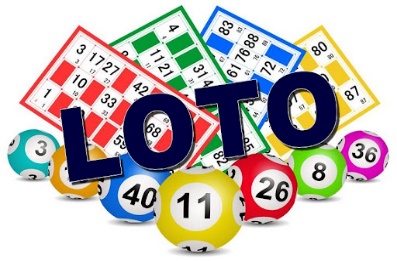 3-6 / 7-11 : Grand jeu et gouter de noël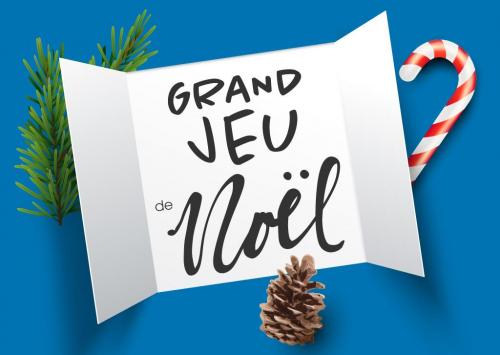 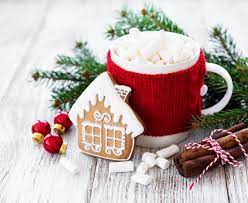 